PLANO DE ENSINOObs.: Este roteiro serve como esboço para elaboração e aprovação do Plano de Ensino em reunião de Colegiado. Após aprovação, deverá ser feita a inserção das informações no sistema Siges, conforme orienta o Memorando nº 008/2022-DRA/DE-PROGRAD.*No momento da inserção do Plano de Ensino no Siges, o item “IDENTIFICAÇÃO” é preenchido automaticamente pelo sistema.IDENTIFICAÇÃO* IDENTIFICAÇÃO* IDENTIFICAÇÃO* IDENTIFICAÇÃO* ANO LETIVO:202320232023CAMPUS:ParanaguáParanaguáParanaguáCURSO:Engenharia de ProduçãoEngenharia de ProduçãoEngenharia de ProduçãoGRAU:BachareladoBachareladoBachareladoNOME DA DISCIPLINA:Projeto de TCCProjeto de TCCProjeto de TCCSÉRIE/PERÍODO:5to ano/9no período5to ano/9no período5to ano/9no períodoTURMA:ÚnicaTURNO:DiurnoCARGA HORÁRIA TOTAL:60  60  60  CARGA HORÁRIA TEÓRICA:606060CARGA HORÁRIA PRÁTICA:000CARGA HORÁRIA EAD:000CARGA HORÁRIA EXTENSÃO:000CARGA HORÁRIA SEMANAL:444OFERTA DA DISCIPLINA:(     ) ANUAL  (  X  ) SEMESTRAL(     ) ANUAL  (  X  ) SEMESTRAL(     ) ANUAL  (  X  ) SEMESTRALDOCENTEFernando Henrique LermenFernando Henrique LermenFernando Henrique LermenTITULAÇÃO/ÁREA:Doutor em Engenharia de ProduçãoDoutor em Engenharia de ProduçãoDoutor em Engenharia de ProduçãoEMENTAMetodologias para elaboração do Trabalho de Conclusão de Curso. Trabalho científico de integração dos conhecimentos adquiridos ao longo do curso. Elaboração do projeto, fundamentação teórica, desenvolvimento, redação e apresentação final do Trabalho de Conclusão de Curso.OBJETIVOSPossibilitar aos alunos o conhecimento necessário para a redação de TCC para a finalização do curso de Engenharia de Produção.CONTEÚDO PROGRAMÁTICOAula 1: Normas para redação e validação de TCC.Aula 2: Estrutura de artigo científico e normas de formatação.Aula 3: Áreas e subáreas da ABEPRO e seleção dos temas.Aula 4: Leitura e Discussão de artigos 1.Aula 5: Definição do objetivo e justificativa.Aula 6: Leitura e Discussão de artigos 2.Aula 7: Redação Seção Introdução.Aula 8: Leitura e Discussão de artigos 3.Aula 9: Redação Referencial Teórico.Aula 10: Apresentação do Trabalho (Parte 1).Aula 11: Leitura e Discussão de artigos 4.Aula 12: Metodologias para aplicações em Engenharia de Produção.Aula 13: Definição do método e projeto da aplicação.Aula 14: Leitura e Discussão de artigos 5.Aula 15: Redação Metodologia.Aula 16: Leitura e Discussão de artigos 6.Aula 17: Redação Resultados Esperados e Resumo.Aula 18: Apresentação do Trabalho (Parte 2).METODOLOGIA DE ENSINOAs aulas serão expositivas e dialogadas com utilização de dinâmicas adequadas ao conteúdo e ao momento pedagógico. Ocorrerá a utilização de recursos computacionais como softwares em sala de aula, além do uso de lousa. Serão apresentados e discutidos estudos de caso. O professor como agente transformador orientará o acadêmico na busca bibliográfica, relacionando os conteúdos com conhecimentos gerais e com a disciplina. Em ocasiões apropriadas poderão ser apresentadas palestras com especialistas na área em que o conteúdo está sendo apresentado.RECURSOS DIDÁTICOSOs recursos didáticos serão utilizados de acordo com a metodologia adotada. Em relação aos recursos materiais, serão utilizados lousa, livros, materiais de apoio, Internet, softwares e outros elementos disponíveis, desenvolvidos pela tecnologia e ao alcance do professor e acadêmicos. Além disso, o aluno terá acesso a biblioteca da UNESPAR.CRITÉRIOS DE AVALIAÇÃOA avaliação é contínua e acompanha o processo de aprendizagem. A síntese da avaliação será feita em quatro notas em que serão levados em trabalho escrito e apresentação (1ro bim), trabalho escrito e apresentação (2do bim); além da participação em aula e leitura de artigos e análises críticas. Será realizada de maneira somativa, sendo no primeiro e segundo bimestre de 0 a 40% para o trabalho escrito, 0 a 30% na apresentação dos trabalhos, de 0 a 20% para leitura e análise crífica de artigos e de 0 a 10% na participação em aula. Considera-se avaliação: . Capacidade de estabelecer relações causais; . Capacidade de contextualização de conceitos; . Capacidade de análise e interpretação de conceitos; . Capacidade de Expressão Oral e Escrita; . Capacidade de sintetizar o conhecimento em informação reduzida; e,. Motivação para aprendizagem.Quanto às competências dispostas no PPC, nesta disciplina, a partir da Taxonomia de Bloom irá garantir as seguintes entregas:BIBLIOGRAFIABÁSICACOOPER, D. R.; SCHINDLER, P. S. Métodos de pesquisa em administração. 7.ed. Porto Alegre: Bookman, 2003.GIL, A. C. Como elaborar projetos de pesquisa. São Paulo: Atlas, 2010.MARCONI, M. A.; LAKATOS E. M. Metodologia do trabalho científico: procedimentos básicos, pesquisa bibliográfica, projeto e relatório, publicações e trabalhos científicos. São Paulo: Atlas, 2007.COMPLEMENTARJUNG, C. F. Metodologia para pesquisa & desenvolvimento: aplicada a novas tecnologias, produtos e processos. São Paulo: Axcel Books, 2004.LÜCK, H. Metodologia de projetos: uma ferramenta de planejamento e gestão. Petrópolis: Vozes, 2004.MIGUEL, P. A. C.; MORABITO, R.; PUREZA, V.	Metodologia	de	pesquisa em Engenharia de Produção. Rio de Janeiro: Campus, 2009.YIN, R. Estudo de caso: planejamento e método. Porto Alegre: Bookman, 2010. ZOUAIN, D. M.; BOTELHO, D. Pesquisa quantitativa em Administração. São Paulo: Atlas, 2006.APROVAÇÃO DO COLEGIADOAprovado em reunião do Colegiado de Curso em: 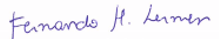 